Kansas Grain Sorghum Producers Association
Industry Partner Program  2017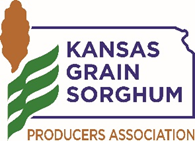 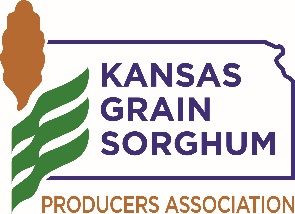 The Kansas Grain Sorghum Producers Association invites companies and organizations to consider opportunities to partner with us. When we work together to promote the Kansas Grain Sorghum industry, it helps strengthen opportunities and decrease obstacles for farmers and the industry. Commitment and payment must be made each year by Dec. 31, or prior to the event or program. Company/Organization name Company/Organization website (to link)Main contact name							TitleEmail								Phone Secondary name							TitleEmail								Phone Annual support (see back for details)Seed rebate program participant only			Contributor ($500+)Partner ($1,000+)				              Bronze ($2,500+)	Silver ($5,000+)     					Gold ($10,000+)Partnerships with the association are renewed every calendar year. Previous year sponsors of specific programming have the first right of refusal with a Nov. 1 deadline.Company/Organization benefit offered to all KGSPA members (Bronze, Silver and Gold level only)Authorized signature 								       DatePlease complete the form and include a check to Kansas Grain Sorghum Producers Association. If you need an invoice, one can be provided. Mail completed forms and payment to Kansas Grain Sorghum, 501 Dawn Lane, Colwich, KS 67030For questions regarding the opportunities, or the form, contact Jesse McCurry, Executive Director of Kansas Grain Sorghum, 785-477-9474 or jesse@ksgrainsorghum.org.At Kansas Grain Sorghum Producers Association, we believe in the sorghum industry, and we believe in team work.  Our mission and vision indicates our commitment to leading the charge in this industry through advocacy, relationships and leadership.  For an industry to realize its full potential, it takes everyone working together.Financial support from the Industry Partner Program allows KGSPA to be the best at representing the Kansas sorghum industry and our own Kansas farmers.  KGSPA looks forward to partnering with your company to help the industry maintain full momentum.  If you are looking to connect with sorghum producers, KGSPA offers numerous opportunities to reach out and help put your company into the minds of growers.  In order to work with many different segments of the ag industry, we provide a variety of opportunities and commitment levels to partner with the Kansas Grain Sorghum Producers Association on an annual basis.Seed Bag Promotion details: Growers who sign up for a three-year KGSPA membership ($150) are eligible to receive a two free bag of sorghum seed with the purchase of four bags from the sponsoring company of their choice. Upon receipt of the membership payment, KGSPA will provide the grower a certificate for a bag of seed from the seed company they chose. The grower will submit it to the seed dealer as a voucher payment for the free bags of seed. Each company sponsoring the seed program will receive annual updates from KGSPA on the participating growers who have chosen the company’s product for rebate, including growers’ contact information.Disclaimer: The Kansas Grain Sorghum Producers Association Board of Directors reserves the right to 
refuse sponsorships from companies whose goals and values differ from those held by KGSPA.Legislative AdvocacyKGSPA maintains a strong presence in Topeka lobbying for sorghum and the industry. Staff can coordinate visits and present topical information relevant to business interests from the legislature and administration.Speak Up For The IndustryVersed in sorghum, our team can help your company passionately articulate and defend sorghum. Our relationships with media and various communities and organizations puts us squarely in the debate.Commodity ClassicKansas participates in two major farm events a year: Commodity Classic at a destination venue and Kansas Commodity Classic in Manhattan. Each provides opportunities to engage our membership and learn and network thoroughly.DC Fly InKGSPA and NSP have strong ties in Washington. We have helped advocate for sorghum for many years and have helped some representatives get elected. Opportunities exist throughout the year for strong industry partners to connect to officials in Washington both on site and while they visit their districts. Often staff help coordinate farm visits and shape agendas while in the field.Kansas Sorghum Leader 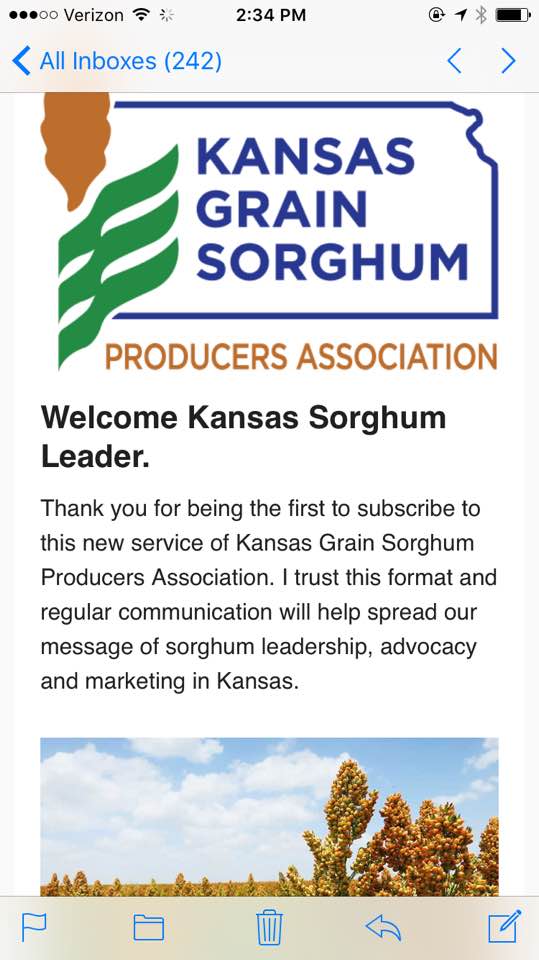 KGSPA recently launched a membership publication Kansas Sorghum Leader. Help support the organization and provide key content and branding throughout the largest sorghum grower base in the United States.Mailing List
As an affiliate of NSP, Kansas has access to a key database. We can work with your company to provide selected mailings to our membership. Social Media
Kansas has a strong following through Facebook, twitter, and Instagram.Website listingListed on membership flyerKGSPA & NSP affiliate organization membershipRecognition in Kansas Grain Sorghum newsletterMembership mailings and event signage Opportunity to provide a KGSPA member benefitSeed Bag Promotion (No cost, outside of free seed bag, see below for details)Company name listedSeed program sectionContributor ($500+)Company name listedName recognitionName recognitionPartner ($1,000+)Company name listed1 contactName recognitionName recognitionBronze ($2,500+)Company name listed1 contactLogo recognitionLogo recognitionSilver ($5,000+)Company name listed2 contactsLogo recognitionLogo recognitionGold ($10,000+)Company name listed2 contactsLogo recognitionLogo recognitionBenefit determined by partner